RAZVIJANJE SAMOSTOJNOSTI: PETEK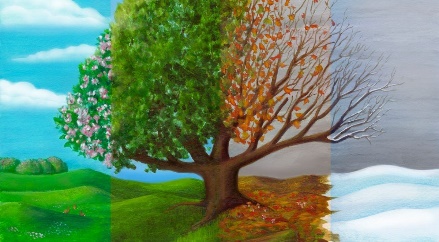 DAN, MESEC, LETNI ČAS, LETO, VREME: Ustno povej:kateri je dan v tednu; kateri je mesec v letu; kateri letni čas je trenutno;poglej skozi okno (odpri okno) in povej značilnosti današnjega vremena;MISELNA TELOVADBA: 'KVIZKO – POKLICI'Sodeluj pri kvizu o poklicih (odpri spodnjo povezavo): https://www.youtube.com/watch?v=eLCXoWBrg1EKako ti je šlo? VERJAMEM,  da si vse odgovoril pravilno!POKLICIO poklicih boš še veliko zvedel naslednji teden, ko se vrnemo v šolske klopi.Poveži besede v poved z barvnimi črtami. 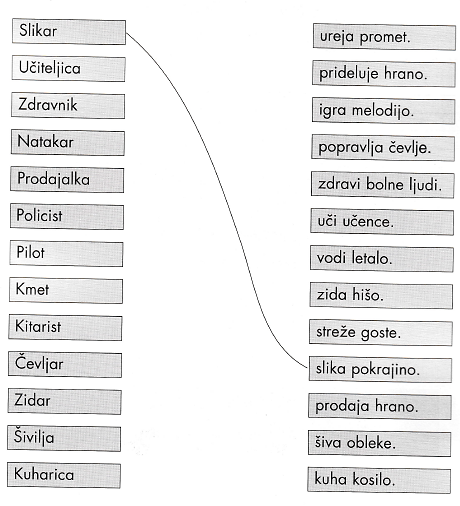 Sedaj izberi šest izmed zgornjih povedi in jih prepiši.Imenuj osebe (osebje) v šoli.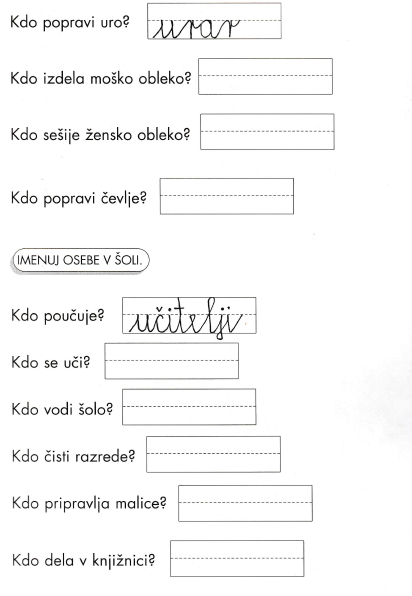 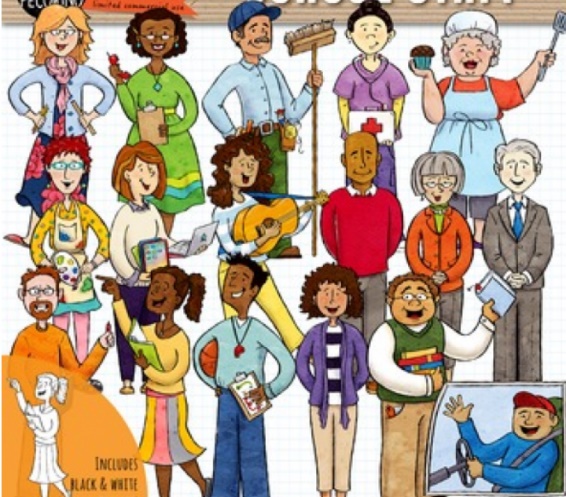 Kako dobro poznaš svojo šolo?Naštej pet imen in priimkov učiteljev, ki poučujejo na Osnovi šoli Milke Šobar Nataše (OŠ MŠN)?__________________________________________________________________________________________________________________________________Naštej pet imen in priimkov učencev, ki obiskujejo OŠ MŠN?__________________________________________________________________________________________________________________________________Kako je ime ravnatelju šole? __________________________________Mogoče veš imena čistilk, ki čistijo šolo? DA  NEKdo na šoli pripravlja malico? Obkroži.Katja Jonke      Vlasta LahMateja ŠvegeljNace MirosavljevićKako je ime naši šolski knjižničarki? Obkroži. Tonja PlanincSimona GrdešičJana VranešičMateja Medvešek RjavecDELOVNA VZGOJA: PETEKŠOLSKO DELO: TUDI JAZ LAHKO POMAGAMKatero delo lahko opraviš ti? Česa (še) ne moreš? Napiši besede k slikam, nato jih uredi v stolpce (MOREM, NOČEM, NE MOREM)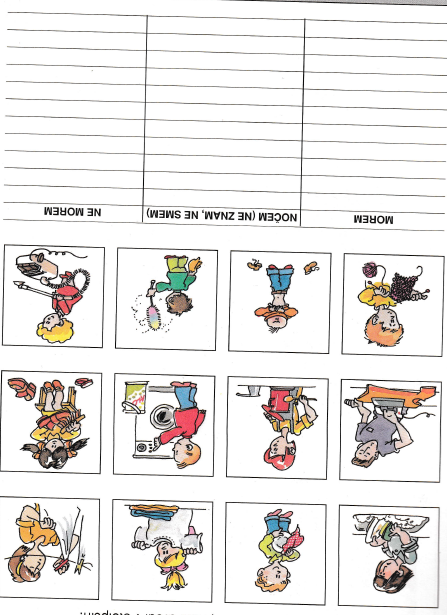 Kaj delajo otroci doma? Opazuj sličice in napiši imena otrok (imena otrok si izmisliš – pazi na veliko začetnico pri zapisu imen). Povedi o tem, kaj delajo otroci, napiši v zvezek za RS. Primer: »Po kosilu Meta pomiva posodo.«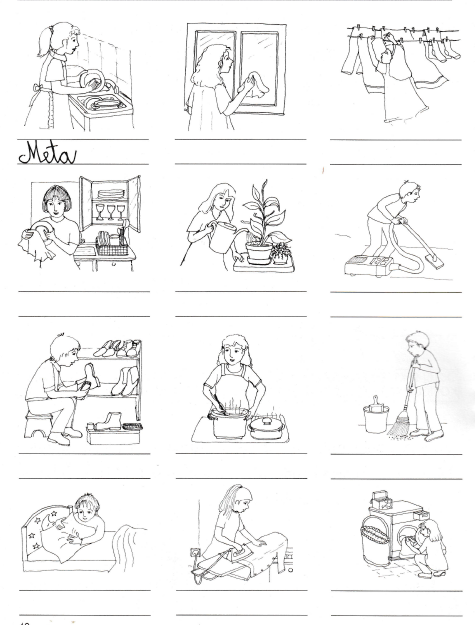 Zapiši, katere dela (izmed zgoraj prikazanih) si opravil ta teden? Si pomagal tudi kako drugače, pa tega opravila med sličicami ni?___________________________________________________________________________________________________________________________________________________________________________________________________PRED SPANJEMPred spanjem pa še to: zate imam majhno presenečenje. Poglej si spodnji video posnetek: https://www.youtube.com/watch?v=NMGHpKfi1i4 Koga si videl? ___________________________Kaj je prebrala oseba na posnetku? ______________________________Se veseliš ponovnega prihoda v šolo? _____________________________Se vidimo v ponedeljek!Zvečer še zadnjič zapiši nekaj povedi dogodku ali kakšni stvari, ki se je zgodila v tem dnevu. Starši ti naj pomagajo pri zapisu datuma. Od ponedeljka dalje boš, tako kot smo to delali doslej, pripovedoval o svojem dnevu ustno, svojim sošolcem. pomivanje (posode), brisanje (posode), zlaganje (perila), obešanje (perila), likanje, kuhanje, pranje (perila), čiščenje čevljev, štrikanje (pletnje), oblačenje, čiščenje (prahu), sesanjeMOREMNOČEM NE MOREM (NE ZNAM, NE SMEM)